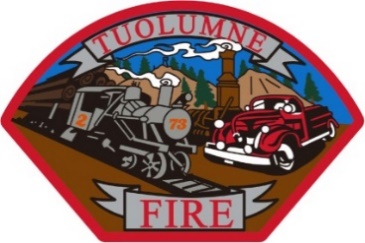 TUOLUMNE FIRE DISTRICT18690 MAIN STREETTUOLUMNE, CA 95379-9686(209) 928-4505 - FAX (209) 928-9723BOARD OF DIRECTORS MEETINGMonday, June 21, 2021   @ 6:00p.m.CALL TO ORDER:The meeting was called to order at 5:59 pm. by Brian Bell, Chairman.ROLL CALL:Present: Brian Bell, Chairman, Adam Artzer - Vice Chairman, Darlene Hutchins - Secretary,Tony Krieg – Treasurer. Absent: 0 – with a vacant seat to be filled.OTHERS IN ATTENDANCE:Nick Ohler, ChiefPUBLIC FORUM:NoneAPPROVAL OF PREVIOUS MINUTES	April 19, 2021						May, 2021 – Meeting CancelledAdam Artzer made a motion to approve the previous minutes.  Tony Krieg seconded the motion.No public comment. The vote was 4/0 – Motion carried.ACKNOWLEDGMENTS:NoneNEW BUSINESS:Preliminary Budget:We will have the final numbers for the budget in approximately a week to 10 days from the date of this meeting. In the meantime, Nick has provided us with a preliminary budget, so that we can be prepared for the final numbers when they do arrive. The preliminary budget figures are attached to these minutes.Tony Krieg made a motion to pass the preliminary budget as written, Darlene Hutchins seconded the motion. The motion passed – 4/0.Consideration of submitting LAFCO application for annexation:We are looking at hiring Amy Augustine as a consultant to help with the LAFCO process, she has been asked to provide us with the scope of work she will be doing and a quote for the costs.Brian Bell made a motion to authorize staff to prepare and submit an application for LAFCO as well as authorizing more discussions between Chief Ohler and the CAO for this process. The motion was seconded by Adam Artzer. The motion passed – 4/0.OLD BUSINESSJPA UpdateThe JPA has been disbanded as of June 2021, as the contract expired following the Monday after the June election.There has been discussion with other fire chiefs, who would like to see a new JPA formed to keep district representation working with the county. Further discussions will be on-going, but nothing formal is happening at this time.2.	Strategic Planning CommissionHas recommended that we move forward with our plans for a LAFCO application.3.	Department Report732 is on a short incident in the Los Padres National Forrest. Chief Ohler has taken over as OES Coordinator. Chief Ohler has applied for a $13,000 grant that will be for Thermal Imaging equipment and radios.Chief Ohler reviewed the department report that is attached to these minutes.      4.	Administration ReportAll items listed on the submitted reports were reviewed by Office Manager Marcie Wells.      5.	Approval of Warrants and RequisitionsAll reports were reviewed, approved, and signed.Warrant Requisitions for April 2021 = $6,354.42				May 2021 = $16,834.75ADJOURN: 6:55 pm.NEXT REGULAR BOARD MEETING – July 12, 2021 @ 6: 00p.m